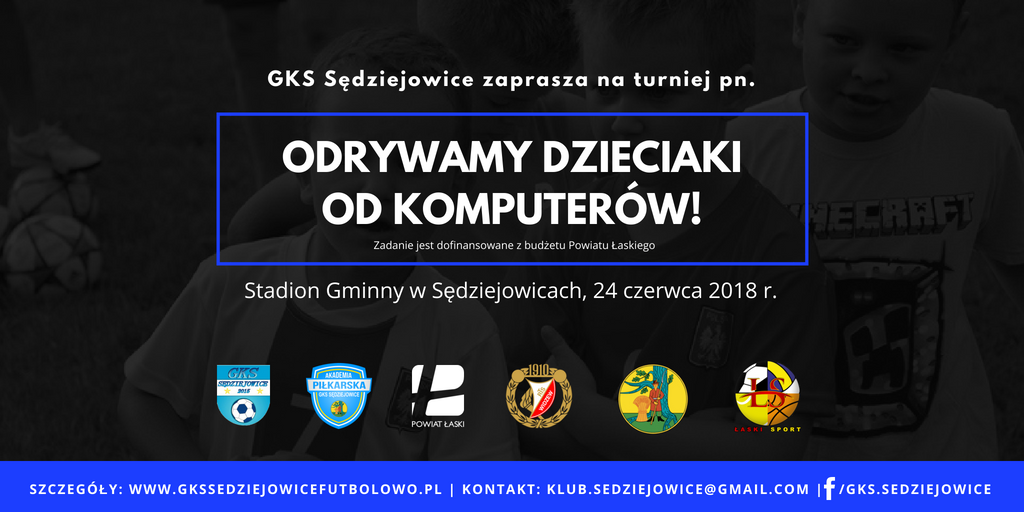 REGULAMIN TURNIEJU PIŁKI NOŻNEJ  
„ODRYWAMY DZIECIAKI OD KOMPUTERÓW”OrganizatorOrganizatorem turnieju piłki nożnej  „Odrywamy dzieciaki od komputerów” jest GKS SĘDZIEJOWICE.Zadanie jest współfinansowane z budżetu Powiatu Łaskiego. Patronat nad wydarzeniem objął klub piłkarski Widzew Łódź. Drużyny:Drużyna może liczyć maksymalnie 10 zawodnikówZespoły U7-8 rywalizują w 6 osobowych składach (bramkarz i 5 zawodników w polu)Zespoły U10 rywalizują w  6 osobowych składach (bramkarz i 5 zawodników w polu)Zmiany odbywają się w systemie hokejowym Do rozpoczęcia I kolejki można zmieniać składy (informujemy o zaistniałych zmianach organizatorów turnieju)W przypadku drużyn  obowiązkowa jest obecność opiekunaSystem Rozgrywek:Drużyny rywalizują systemem grupowymZa wygrany mecz drużyna otrzymuje 3 pkt, za remis 1 pkt, za przegraną 0 pktO kolejności miejsc decyduje:Większa ilość zdobytych punktów,Wynik bezpośredniego spotkania,Lepsza różnica bramek między zainteresowanymi,Lepsza różnica bramek z całego turnieju,Przy dalszym braku rozstrzygnięcia rzuty karne między zainteresowanymi drużynami.Przepisy gry:Czas trwania meczu 2 x 10 min . Mecze rozgrywane będą na boisku do piłki nożnej.Mecze turnieju prowadzą sędziowie wytypowani przez Organizatora rozgrywek, którzy odpowiadają za obiektywne prowadzenie zawodów. Uprawnienia sędziego i posługiwanie się prawem nadanym mu przez przepisy gry, rozpoczynają się z chwilą wejścia na obiekt gdzie rozgrywane będą zawody. Rozstrzygnięciom sędziowskim podlegają również przewinienia dokonywane podczas chwilowej przerwy w grze oraz gdy piłka jest poza grą. Zawodnik rezerwowy również podlega władzy i jurysdykcji sędziego. Ta sama sytuacja dotyczy wszystkich zawodników po zakończeniu spotkania, aż do momentu opuszczenia przez sędziego obiektu, na którym znajduje się boiskoW czasie trwania meczu prawo zwrócenia się do sędziego ma opiekun w sposób kulturalny i taktowny, niedotyczący podjętej przez niego decyzjiZa zachowanie niegodne sportowca (przekleństwa, bójki, aroganckie zachowanie, itp…) sędzia zawodów ma prawo usunąć zawodnika z boiska Zawodnik odbywa karę przy stoliku sędziowskim, a za pomiar czasu kary, jak również możliwość powrotu na boisko po odbyciu kary odpowiada stolik sędziowski,Po otrzymaniu czerwonej kartki zespół gra w osłabieniu przez 2 minuty lub do utraty bramkiPo 2 minutach od otrzymania czerwonej kartki, prawo wejścia na boisko w celu uzupełnienia składu mają wyłącznie zawodnicy rezerwowiBramkarz odbywa również karę w przypadku jej otrzymania,Rzuty karne wykonywane będą z linii 7 metrówZmiany odbywają się w strefie zmianBramkarz rozpoczyna grę rzucając piłkę ręką (maksymalny czas przetrzymania piłki przez bramkarza wynosi 5 s), w przeciwny wypadku jest wykonywany rzut wolny pośredni;Niedozwolone jest: wejście wślizgiem – kara 2 minutRzut z autu należy wybijać za linią boiska nogą z piłki stojącej (czas 5 sekund); bramki strzelone bezpośrednio z rzutu z autu nie zostają uznanePrzy wykonywaniu wszystkich rzutów wolnych, zawodnicy drużyny przeciwnej muszą być ustawieni w odległości minimum 3 metrów od piłkiW przypadku 5–cio minutowego spóźnienia się jednej z drużyn sędzia odgwizduje walkowerCzas gry jest zatrzymany i ponownie uruchamiany przez stolik sędziowski tylko na żądanie sędziegoDecyzje sędziów prowadzących mecze są niepodważalne. Nagrody:Za zajęcie I, II, III miejsca drużyny otrzymują puchary, medale i dyplomyPozostałe miejsca: dyplomy, medale Dla wszystkich uczestników poczęstunek (kiełbasa z grilla) , woda, sokiPostanowienia końcowe:Każdy zawodnik powinien posiadać (w przypadku osoby pełnoletniej) dowód tożsamości, (w przypadku osoby niepełnoletniej)  ważną legitymację szkolną, by można było rozstrzygnąć wątpliwości co do wieku zawodnikaOrganizator zapewnia wyłącznie doraźną pomoc przy urazach powstałych w czasie gry (opatrzenie otarć, dezynfekcja ran, zabezpieczenie ran- plaster, bandaż), natomiast nie ponosi odpowiedzialności prawnej za udział w rozgrywkach osób chorych i wynikające z tego powodu wypadki oraz skutki wypadków w czasie gry każdego z zawodnikówDrużyny zobowiązane są do utrzymania porządku w szatniach oraz na terenie obiektu sportowegoPrzystąpienie do rozgrywek jest równoznaczne z zaakceptowaniem regulaminu rozgrywekOrganizator nie ponosi żadnej odpowiedzialności za rzeczy osobiste zawodników podczas turniejuOrganizator zastrzega sobie prawo do zmiany systemu rozgrywek w razie zmiany ilości drużynOrganizator zastrzega, że w sytuacji wyjątkowej MA PRAWO do własnej interpretacji zaistniałego zdarzenia, włącznie za zmianą regulaminu Do interpretacji powyższego regulaminu uprawniony jest jedynie organizator turniejuOrganizator